UKAŽTE, CO USLYŠÍTE.Komunikační partner nebo terapeut říká slova, pacient ukazuje obrázky. Vybírá obrázky jen z jednoho řádku a zbylé obrázky zakryje. V další fázi rozšiřuje soubor obrázků k výběru.  pes – o rukono, had – o sap, zuby – e danda, vlak – e mašina, ryba – e mačho, auto – o motoris,oči – e jakha, ucho – o kan, lev – e levos, loď – e šifa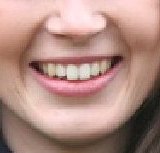 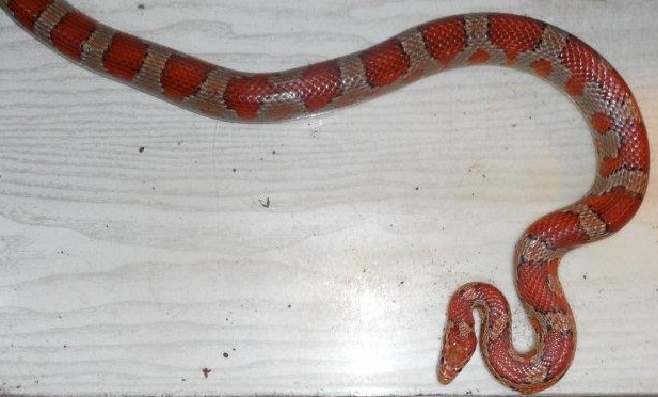 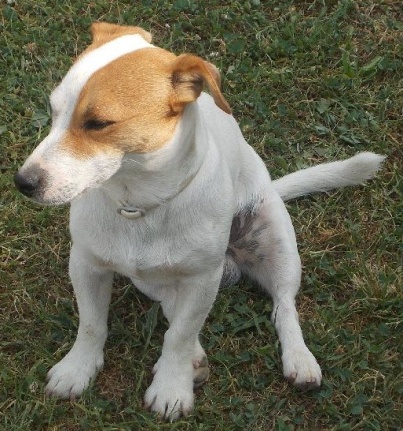 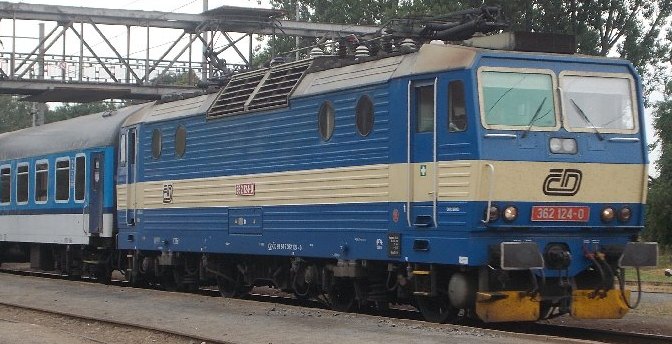 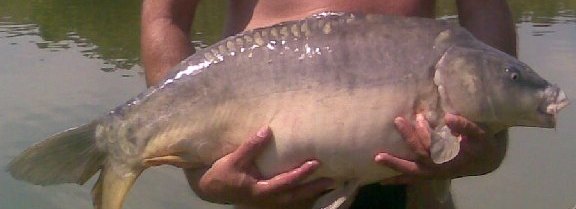 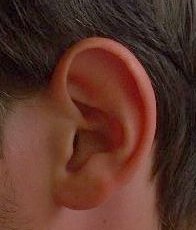 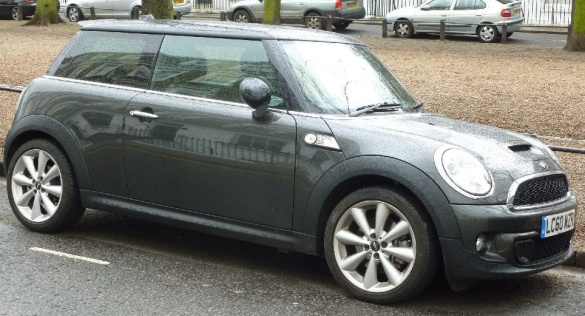 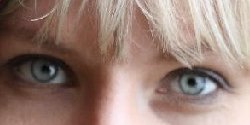 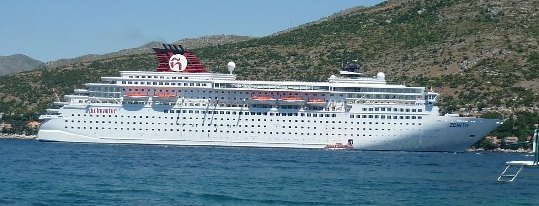 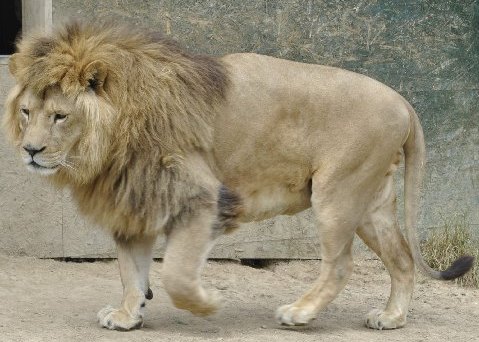 